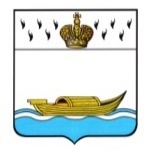 АДМИНИСТРАЦИЯВышневолоцкого городского округаПостановлениеот 29.02.2024                                                                                                  № 66г. Вышний ВолочекО внесении изменений в постановление  Администрации Вышневолоцкого городского округа  от 12.01.2024 № 6 «Об утверждении стоимости бесплатного питания обучающихся в муниципальных общеобразовательных  учреждениях Вышневолоцкого городского  округа на 2024 год»Руководствуясь статьей 37, частями 7, 7.1 статьи 79 Федерального закона от 29.12.2012 № 273-ФЗ «Об образовании в Российской Федерации», приказом Министерства образования Тверской области от 27.12.2023              № 1514/ПК «Об организации бесплатного горячего питания обучающихся, получающих начальное общее образование в муниципальных общеобразовательных организациях в 2024 году», Администрация Вышневолоцкого городского округа постановляет:1. Внести в постановление Администрации Вышневолоцкого городского округа от 12.01.2024 № 6 «Об утверждении стоимости бесплатного питания обучающихся в муниципальных общеобразовательных учреждениях Вышневолоцкого городского округа на 2024 год» следующие изменения:- подпункт 1.1 пункта 1 изложить в следующей редакции:«1.1. Завтрак для обучающихся 1-4 классов (в том числе для обучающихся с ограниченными возможностями здоровья) в размере           93,46 рублей в день (за счет средств федерального бюджета – 79,44 рублей;      за счет средств областного бюджета Тверской области – 4,67 рублей;                за счет средств бюджета муниципального образования Вышневолоцкий городской округ Тверской области – 9,35 рублей);».- подпункт 2.1 пункта 2 изложить в следующей редакции:«2.1. для обучающихся 1-4 классов в размере 163,84 рублей в день;».2. Настоящее постановление подлежит официальному опубликованию в газете «Вышневолоцкая правда» и размещению на официальном сайте муниципального образования Вышневолоцкий городской округ Тверской области в информационно-телекоммуникационной сети «Интернет».3. Контроль за исполнением настоящего постановления оставляю         за собой.4. Настоящее постановление вступает в силу с 01.03.2024.ГлаваВышневолоцкого городского округа                                                 Н.П. Рощина                        